ИХИ КФ20.  01.11.21Все вопросы по по эл.почте Buh0509@mail.ru тел.89831615111Viber /WhatsПодготовиться к тестированию .Физическая культура Легкая атлетика. Основная литература:Матвеев В.И. Физическая культура. 10класс: учеб. для общеобразоват. учреждений; под ред. В. И. Ляха. – 7-е изд. – М. : Просвещение, 2019. – 237 с.Дополнительная литература:Погадаев Г. И. Физическая культура. Базовый уровень. 10–11 кл.: учебник. – 2-е изд., стереотип. – М.: Дрофа, 2014. – 271, [1] с.Интернет-ресурсы:Единое окно доступа к информационным ресурсам [Электронный ресурс]. М. 2005 – 2018. URL: http://window.edu.ru/ Тема урокаПрыжок в длину с разбега способом «согнув ноги».План урока1.Подготовительная частьОбщие развивающие упражнения на месте.2. Основная часть:Игры дома.3. Заключительная часть: упражнения на дыхание.Задания на урок1 Выполнить комплекс общеразвивающих упражнений как на уроке. Разминку начинать сверху - голова, руки, туловище, ноги. Каждое упражнение повторить не менее 8-10 раз - ходьба на носках руки вверх, на пятках, круговые движения плечами, руками, смена положения рук, отведение согнутых, прямых рук, наклоны ,махи ногами, выпадыПоследовательность обучения технике отталкивания.2 Техника прыжка.Упражнение 1. Исходное положение – толчковая нога и противоположная ей рука впереди, маховая нога и другая рука сзади. Движения отталкивания (на месте) с активным выведением бедра маховой ноги вперед – вверх.Упражнение 2. Прыжки в длину с места толчком одной ноги с приземлением на обе ноги. Исходное положение – поставить толчковую ногу вперед примерно на 0,5–1 м от края прыжковой ямы (матов). Маховую ногу отставить назад на полшага. Из этого положения быстро вынести согнутую в колене маховую ногу и противоположную ей руку вперед – вверх и одновременно оттолкнуться другой ногой. Приземление осуществляется на две ноги.Упражнение 3. То же, но с двух или трёх шагов. Исходное положение – толчковая нога впереди, маховая сзади.Упражнение 4. Прыжки в «шаге» по кружкам, начерченным на земле (расстояние между кружками до 1,5 м).Упражнение 5. Прыжки в длину с короткого разбега (с 2 – 6 беговых шагов) через горизонтальное препятствие (веревочку, планку, резиновую ленту и т.п.) на высоте 20 – 30 см и на расстоянии 1 – 1,3 м от места отталкивания.Упражнение 6. Прыжки в длину с разбега с приземлением в «зоны», обозначенные (линиями) в прыжковой яме.Упражнение 7. Прыжки в длину со среднего разбега (с 8 – 12 беговых шагов).Полёт. Осуществляется в две фазы. В первой фазе выносится маховая нога вперёд, затем к ней подтягивается толчковая и обе ноги приближаются к груди. Во второй фазе - прогнуться в районе поясницы, выпрямляя колени и сменяя положение рук, затем резко согнуться, подав ноги и руки вперёд, стопы вытягиваются вперёд. Примерно за 0,5 м до приземления, ноги почти полностью выпрямляются, руки подаются вниз – назад. Это компенсаторное движение способствует лучшему разгибанию голеней перед приземлением и сохранению устойчивости. Угол вылета в момент отталкивания от планки - 20-26°. Приземление. Сгибая ноги в тазобедренном и коленном суставах, при нарастающем напряжении мышц, приземлиться в прыжковую яму.Мышцы разгибатели, растягиваясь, совершают уступающую работу, замедляя движение после соприкосновения с грунтом. Замедление движения происходит также за счёт упора стопами и деформации места приземления.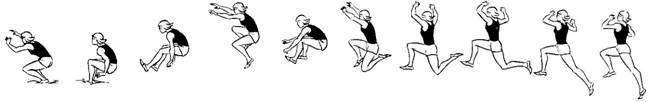 3. Выполнить комплекс упражнений на дыхание – вдох на 2 счета, выдох на 4 счета.Вдох на 4 счета, выдох на 2 счета. Повторить по 8 раз.Ссылка на внешний дистанционный ресурсhttps://multiurok.ru/files/distantsionnyi-urok-dlia-detei-s-ovz-zadaniia-s-mi.htmlДомашнее заданиеВыполнять ежедневно утреннюю зарядку. Выполнить упражнения: приседание - 15 - 20 раз в день, отжимания –10-15 раз.Вставание в сед из положения лежа за 30 секунд (руки за голову). Выполнять 2 раза в день.РекомендацииСледить за дыханием, не перегружаться, стараться выполнять упражнения правильно, распределять нагрузку равномерно.